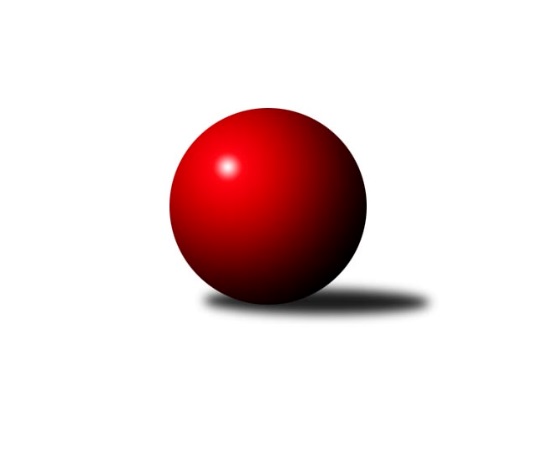 Č.8Ročník 2018/2019	19.3.2024 Krajský přebor OL 2018/2019Statistika 8. kolaTabulka družstev:		družstvo	záp	výh	rem	proh	skore	sety	průměr	body	plné	dorážka	chyby	1.	TJ Sokol Mohelnice	7	5	1	1	34.5 : 21.5 	(51.5 : 32.5)	2571	11	1766	805	35.9	2.	TJ Břidličná ˝A˝	8	5	1	2	40.0 : 24.0 	(49.0 : 47.0)	2524	11	1744	781	33.1	3.	KK PEPINO Bruntál	7	4	0	3	33.0 : 23.0 	(47.5 : 36.5)	2406	8	1679	726	47	4.	Sokol Přemyslovice ˝B˝	7	4	0	3	32.0 : 24.0 	(48.5 : 35.5)	2430	8	1704	726	44.9	5.	SKK Jeseník ˝B˝	7	4	0	3	27.5 : 28.5 	(43.0 : 41.0)	2393	8	1662	731	43.9	6.	TJ Pozemstav Prostějov	8	4	0	4	30.0 : 34.0 	(50.5 : 45.5)	2476	8	1719	757	45.6	7.	KK Zábřeh  ˝C˝	7	3	1	3	31.0 : 25.0 	(46.0 : 38.0)	2521	7	1737	784	44.1	8.	Spartak Přerov ˝C˝	7	3	1	3	29.0 : 27.0 	(37.0 : 47.0)	2441	7	1710	731	40.3	9.	TJ Horní Benešov ˝C˝	7	3	0	4	26.5 : 29.5 	(36.0 : 48.0)	2447	6	1693	754	42.3	10.	KS Moravský Beroun	7	2	1	4	23.5 : 32.5 	(39.5 : 44.5)	2477	5	1750	727	50.7	11.	KK Šumperk ˝C˝	8	0	1	7	13.0 : 51.0 	(31.5 : 64.5)	2283	1	1615	668	56.5Tabulka doma:		družstvo	záp	výh	rem	proh	skore	sety	průměr	body	maximum	minimum	1.	KK PEPINO Bruntál	4	3	0	1	22.0 : 10.0 	(29.5 : 18.5)	2335	6	2392	2187	2.	Sokol Přemyslovice ˝B˝	4	3	0	1	21.0 : 11.0 	(29.5 : 18.5)	2537	6	2584	2469	3.	TJ Břidličná ˝A˝	4	3	0	1	21.0 : 11.0 	(24.0 : 24.0)	2429	6	2455	2384	4.	SKK Jeseník ˝B˝	4	3	0	1	17.0 : 15.0 	(24.0 : 24.0)	2502	6	2581	2456	5.	Spartak Přerov ˝C˝	4	2	1	1	19.0 : 13.0 	(24.0 : 24.0)	2638	5	2676	2594	6.	KK Zábřeh  ˝C˝	3	2	0	1	16.0 : 8.0 	(21.5 : 14.5)	2532	4	2549	2507	7.	TJ Horní Benešov ˝C˝	3	2	0	1	14.5 : 9.5 	(16.0 : 20.0)	2576	4	2601	2550	8.	TJ Pozemstav Prostějov	4	2	0	2	17.0 : 15.0 	(24.0 : 24.0)	2545	4	2621	2493	9.	TJ Sokol Mohelnice	3	1	1	1	13.5 : 10.5 	(25.5 : 10.5)	2511	3	2518	2506	10.	KS Moravský Beroun	3	1	1	1	12.0 : 12.0 	(20.0 : 16.0)	2446	3	2505	2382	11.	KK Šumperk ˝C˝	4	0	0	4	5.5 : 26.5 	(16.0 : 32.0)	2297	0	2401	2169Tabulka venku:		družstvo	záp	výh	rem	proh	skore	sety	průměr	body	maximum	minimum	1.	TJ Sokol Mohelnice	4	4	0	0	21.0 : 11.0 	(26.0 : 22.0)	2586	8	2616	2544	2.	TJ Břidličná ˝A˝	4	2	1	1	19.0 : 13.0 	(25.0 : 23.0)	2548	5	2698	2477	3.	TJ Pozemstav Prostějov	4	2	0	2	13.0 : 19.0 	(26.5 : 21.5)	2459	4	2564	2298	4.	KK Zábřeh  ˝C˝	4	1	1	2	15.0 : 17.0 	(24.5 : 23.5)	2518	3	2600	2404	5.	Sokol Přemyslovice ˝B˝	3	1	0	2	11.0 : 13.0 	(19.0 : 17.0)	2394	2	2503	2268	6.	KK PEPINO Bruntál	3	1	0	2	11.0 : 13.0 	(18.0 : 18.0)	2429	2	2493	2373	7.	SKK Jeseník ˝B˝	3	1	0	2	10.5 : 13.5 	(19.0 : 17.0)	2357	2	2429	2303	8.	Spartak Přerov ˝C˝	3	1	0	2	10.0 : 14.0 	(13.0 : 23.0)	2376	2	2405	2318	9.	TJ Horní Benešov ˝C˝	4	1	0	3	12.0 : 20.0 	(20.0 : 28.0)	2414	2	2504	2256	10.	KS Moravský Beroun	4	1	0	3	11.5 : 20.5 	(19.5 : 28.5)	2485	2	2519	2455	11.	KK Šumperk ˝C˝	4	0	1	3	7.5 : 24.5 	(15.5 : 32.5)	2279	1	2395	2070Tabulka podzimní části:		družstvo	záp	výh	rem	proh	skore	sety	průměr	body	doma	venku	1.	TJ Sokol Mohelnice	7	5	1	1	34.5 : 21.5 	(51.5 : 32.5)	2571	11 	1 	1 	1 	4 	0 	0	2.	TJ Břidličná ˝A˝	8	5	1	2	40.0 : 24.0 	(49.0 : 47.0)	2524	11 	3 	0 	1 	2 	1 	1	3.	KK PEPINO Bruntál	7	4	0	3	33.0 : 23.0 	(47.5 : 36.5)	2406	8 	3 	0 	1 	1 	0 	2	4.	Sokol Přemyslovice ˝B˝	7	4	0	3	32.0 : 24.0 	(48.5 : 35.5)	2430	8 	3 	0 	1 	1 	0 	2	5.	SKK Jeseník ˝B˝	7	4	0	3	27.5 : 28.5 	(43.0 : 41.0)	2393	8 	3 	0 	1 	1 	0 	2	6.	TJ Pozemstav Prostějov	8	4	0	4	30.0 : 34.0 	(50.5 : 45.5)	2476	8 	2 	0 	2 	2 	0 	2	7.	KK Zábřeh  ˝C˝	7	3	1	3	31.0 : 25.0 	(46.0 : 38.0)	2521	7 	2 	0 	1 	1 	1 	2	8.	Spartak Přerov ˝C˝	7	3	1	3	29.0 : 27.0 	(37.0 : 47.0)	2441	7 	2 	1 	1 	1 	0 	2	9.	TJ Horní Benešov ˝C˝	7	3	0	4	26.5 : 29.5 	(36.0 : 48.0)	2447	6 	2 	0 	1 	1 	0 	3	10.	KS Moravský Beroun	7	2	1	4	23.5 : 32.5 	(39.5 : 44.5)	2477	5 	1 	1 	1 	1 	0 	3	11.	KK Šumperk ˝C˝	8	0	1	7	13.0 : 51.0 	(31.5 : 64.5)	2283	1 	0 	0 	4 	0 	1 	3Tabulka jarní části:		družstvo	záp	výh	rem	proh	skore	sety	průměr	body	doma	venku	1.	Sokol Přemyslovice ˝B˝	0	0	0	0	0.0 : 0.0 	(0.0 : 0.0)	0	0 	0 	0 	0 	0 	0 	0 	2.	KK PEPINO Bruntál	0	0	0	0	0.0 : 0.0 	(0.0 : 0.0)	0	0 	0 	0 	0 	0 	0 	0 	3.	KS Moravský Beroun	0	0	0	0	0.0 : 0.0 	(0.0 : 0.0)	0	0 	0 	0 	0 	0 	0 	0 	4.	TJ Břidličná ˝A˝	0	0	0	0	0.0 : 0.0 	(0.0 : 0.0)	0	0 	0 	0 	0 	0 	0 	0 	5.	TJ Horní Benešov ˝C˝	0	0	0	0	0.0 : 0.0 	(0.0 : 0.0)	0	0 	0 	0 	0 	0 	0 	0 	6.	KK Zábřeh  ˝C˝	0	0	0	0	0.0 : 0.0 	(0.0 : 0.0)	0	0 	0 	0 	0 	0 	0 	0 	7.	TJ Pozemstav Prostějov	0	0	0	0	0.0 : 0.0 	(0.0 : 0.0)	0	0 	0 	0 	0 	0 	0 	0 	8.	TJ Sokol Mohelnice	0	0	0	0	0.0 : 0.0 	(0.0 : 0.0)	0	0 	0 	0 	0 	0 	0 	0 	9.	KK Šumperk ˝C˝	0	0	0	0	0.0 : 0.0 	(0.0 : 0.0)	0	0 	0 	0 	0 	0 	0 	0 	10.	SKK Jeseník ˝B˝	0	0	0	0	0.0 : 0.0 	(0.0 : 0.0)	0	0 	0 	0 	0 	0 	0 	0 	11.	Spartak Přerov ˝C˝	0	0	0	0	0.0 : 0.0 	(0.0 : 0.0)	0	0 	0 	0 	0 	0 	0 	0 Zisk bodů pro družstvo:		jméno hráče	družstvo	body	zápasy	v %	dílčí body	sety	v %	1.	Martin Macas 	TJ Sokol Mohelnice 	8	/	8	(100%)	10.5	/	16	(66%)	2.	Leopold Jašek 	-- volný los -- 	7	/	8	(88%)	13	/	16	(81%)	3.	Milan Šula 	TJ Sokol Mohelnice 	7	/	8	(88%)	12	/	16	(75%)	4.	Erich Retek 	KS Moravský Beroun  	6	/	6	(100%)	10	/	12	(83%)	5.	Miluše Rychová 	KK PEPINO Bruntál 	6	/	7	(86%)	10	/	14	(71%)	6.	Martin Pěnička 	KK Zábřeh  ˝C˝ 	6	/	7	(86%)	10	/	14	(71%)	7.	Lukáš Horňák 	KK Zábřeh  ˝C˝ 	6	/	8	(75%)	11.5	/	16	(72%)	8.	Jiří Kankovský 	Sokol Přemyslovice ˝B˝ 	6	/	8	(75%)	11	/	16	(69%)	9.	Zdeněk Chmela ml.	KS Moravský Beroun  	6	/	8	(75%)	11	/	16	(69%)	10.	Václav Čamek 	KK Zábřeh  ˝C˝ 	6	/	8	(75%)	10.5	/	16	(66%)	11.	Lubomír Složil 	KK Zábřeh  ˝C˝ 	6	/	8	(75%)	9	/	16	(56%)	12.	Martin Rédr 	Spartak Přerov ˝C˝ 	5	/	6	(83%)	8	/	12	(67%)	13.	Zdeněk Fiury ml.	TJ Břidličná ˝A˝ 	5	/	6	(83%)	8	/	12	(67%)	14.	Milan Smékal 	Sokol Přemyslovice ˝B˝ 	5	/	7	(71%)	11	/	14	(79%)	15.	Jan Mlčák 	KK PEPINO Bruntál 	5	/	7	(71%)	10	/	14	(71%)	16.	Lukáš Janalík 	KK PEPINO Bruntál 	5	/	7	(71%)	9	/	14	(64%)	17.	Rostislav Petřík 	Spartak Přerov ˝C˝ 	5	/	7	(71%)	9	/	14	(64%)	18.	Zdeněk Fiury st.	TJ Břidličná ˝A˝ 	5	/	7	(71%)	8	/	14	(57%)	19.	Miloslav Petrů 	TJ Horní Benešov ˝C˝ 	5	/	7	(71%)	8	/	14	(57%)	20.	Miroslav Vala 	SKK Jeseník ˝B˝ 	5	/	8	(63%)	12	/	16	(75%)	21.	Zdeněk Černý 	TJ Horní Benešov ˝C˝ 	5	/	8	(63%)	10	/	16	(63%)	22.	Ivo Mrhal ml.	TJ Břidličná ˝A˝ 	5	/	8	(63%)	8	/	16	(50%)	23.	Jaroslav Jílek 	TJ Sokol Mohelnice 	4.5	/	7	(64%)	10	/	14	(71%)	24.	Petra Rosypalová 	SKK Jeseník ˝B˝ 	4.5	/	8	(56%)	7	/	16	(44%)	25.	Martin Zavacký 	SKK Jeseník ˝B˝ 	4	/	5	(80%)	8	/	10	(80%)	26.	Miroslav Plachý 	TJ Pozemstav Prostějov 	4	/	5	(80%)	8	/	10	(80%)	27.	Miroslav Ondrouch 	Sokol Přemyslovice ˝B˝ 	4	/	6	(67%)	8	/	12	(67%)	28.	Josef Grulich 	Sokol Přemyslovice ˝B˝ 	4	/	6	(67%)	7	/	12	(58%)	29.	Antonín Jašek 	TJ Sokol Mohelnice 	4	/	6	(67%)	7	/	12	(58%)	30.	Tomáš Fiury 	TJ Břidličná ˝A˝ 	4	/	6	(67%)	7	/	12	(58%)	31.	Marek Kankovský 	Sokol Přemyslovice ˝B˝ 	4	/	6	(67%)	5	/	12	(42%)	32.	Pavel Černohous 	TJ Pozemstav Prostějov 	4	/	8	(50%)	8	/	16	(50%)	33.	Robert Kučerka 	TJ Horní Benešov ˝C˝ 	4	/	8	(50%)	8	/	16	(50%)	34.	Jiří Kohoutek 	Spartak Přerov ˝C˝ 	4	/	8	(50%)	6	/	16	(38%)	35.	Eva Zdražilová 	TJ Horní Benešov ˝C˝ 	3.5	/	7	(50%)	7	/	14	(50%)	36.	Jiří Divila 	Spartak Přerov ˝C˝ 	3	/	3	(100%)	4	/	6	(67%)	37.	Ludovít Kumi 	TJ Sokol Mohelnice 	3	/	5	(60%)	8	/	10	(80%)	38.	Václav Kovařík 	TJ Pozemstav Prostějov 	3	/	5	(60%)	7	/	10	(70%)	39.	Hana Kopečná 	TJ Horní Benešov ˝C˝ 	3	/	5	(60%)	6	/	10	(60%)	40.	Tomáš Zatloukal 	Sokol Přemyslovice ˝B˝ 	3	/	5	(60%)	5	/	10	(50%)	41.	Tomáš Janalík 	KK PEPINO Bruntál 	3	/	5	(60%)	5	/	10	(50%)	42.	Jana Fousková 	SKK Jeseník ˝B˝ 	3	/	6	(50%)	9	/	12	(75%)	43.	Vítězslav Kadlec 	KK PEPINO Bruntál 	3	/	6	(50%)	8	/	12	(67%)	44.	Michael Dostál 	TJ Horní Benešov ˝C˝ 	3	/	6	(50%)	3	/	12	(25%)	45.	Čestmír Řepka 	KS Moravský Beroun  	3	/	7	(43%)	8	/	14	(57%)	46.	Petr Otáhal 	KS Moravský Beroun  	3	/	7	(43%)	8	/	14	(57%)	47.	Václav Pumprla 	Spartak Přerov ˝C˝ 	3	/	7	(43%)	7	/	14	(50%)	48.	Josef Novotný 	KK PEPINO Bruntál 	3	/	7	(43%)	6.5	/	14	(46%)	49.	Jan Semrád 	KK Šumperk ˝C˝ 	3	/	7	(43%)	6	/	14	(43%)	50.	Vilém Berger 	TJ Břidličná ˝A˝ 	3	/	7	(43%)	6	/	14	(43%)	51.	Josef Veselý 	TJ Břidličná ˝A˝ 	3	/	7	(43%)	5	/	14	(36%)	52.	Jan Tögel 	-- volný los -- 	3	/	7	(43%)	5	/	14	(36%)	53.	Jan Lenhart 	Spartak Přerov ˝C˝ 	3	/	8	(38%)	7	/	16	(44%)	54.	Jiří Kropáč 	-- volný los -- 	3	/	8	(38%)	5	/	16	(31%)	55.	Jitka Horká 	KK Šumperk ˝C˝ 	2	/	2	(100%)	4	/	4	(100%)	56.	Ivo Mrhal st.	TJ Břidličná ˝A˝ 	2	/	3	(67%)	3.5	/	6	(58%)	57.	Pavel Košťál 	KK Šumperk ˝C˝ 	2	/	4	(50%)	6	/	8	(75%)	58.	Lukáš Vybíral 	Sokol Přemyslovice ˝B˝ 	2	/	4	(50%)	5.5	/	8	(69%)	59.	Milan Dvorský 	Sokol Přemyslovice ˝B˝ 	2	/	4	(50%)	4	/	8	(50%)	60.	Václav Kovařík 	TJ Pozemstav Prostějov 	2	/	5	(40%)	5	/	10	(50%)	61.	Libor Daňa 	Spartak Přerov ˝C˝ 	2	/	5	(40%)	4	/	10	(40%)	62.	Richard Janalík 	KK PEPINO Bruntál 	2	/	5	(40%)	3	/	10	(30%)	63.	Josef Jurda 	TJ Pozemstav Prostějov 	2	/	6	(33%)	3	/	12	(25%)	64.	David Rozsypal 	TJ Pozemstav Prostějov 	2	/	7	(29%)	6.5	/	14	(46%)	65.	Petra Rosypalová 	SKK Jeseník ˝B˝ 	2	/	7	(29%)	6	/	14	(43%)	66.	Miroslav Machalíček 	-- volný los -- 	2	/	7	(29%)	4	/	14	(29%)	67.	Michal Strachota 	KK Šumperk ˝C˝ 	2	/	7	(29%)	4	/	14	(29%)	68.	Miroslav Bodanský 	KK Zábřeh  ˝C˝ 	2	/	7	(29%)	4	/	14	(29%)	69.	Alena Machalíčková 	-- volný los -- 	2	/	8	(25%)	3	/	16	(19%)	70.	Miloslav Krchov 	KS Moravský Beroun  	2	/	8	(25%)	2.5	/	16	(16%)	71.	Petr Rosypal 	SKK Jeseník ˝B˝ 	1	/	1	(100%)	2	/	2	(100%)	72.	Miroslav Setinský 	SKK Jeseník ˝B˝ 	1	/	1	(100%)	1	/	2	(50%)	73.	Petr Kozák 	TJ Horní Benešov ˝C˝ 	1	/	1	(100%)	1	/	2	(50%)	74.	Jiří Koudelka 	TJ Pozemstav Prostějov 	1	/	1	(100%)	1	/	2	(50%)	75.	Stanislav Feike 	TJ Pozemstav Prostějov 	1	/	2	(50%)	3	/	4	(75%)	76.	Petr Černohous 	TJ Pozemstav Prostějov 	1	/	2	(50%)	3	/	4	(75%)	77.	Leoš Řepka 	TJ Břidličná ˝A˝ 	1	/	2	(50%)	2.5	/	4	(63%)	78.	Přemysl Janalík 	KK PEPINO Bruntál 	1	/	2	(50%)	2	/	4	(50%)	79.	Ivan Brzobohatý 	TJ Pozemstav Prostějov 	1	/	2	(50%)	2	/	4	(50%)	80.	Michal Sosík 	TJ Pozemstav Prostějov 	1	/	3	(33%)	3	/	6	(50%)	81.	Tereza Moravcová 	SKK Jeseník ˝B˝ 	1	/	4	(25%)	4	/	8	(50%)	82.	František Langer 	KK Zábřeh  ˝C˝ 	1	/	4	(25%)	3	/	8	(38%)	83.	Miroslav Mrkos 	KK Šumperk ˝C˝ 	1	/	4	(25%)	1	/	8	(13%)	84.	Rostislav Biolek 	KK Šumperk ˝C˝ 	1	/	5	(20%)	4	/	10	(40%)	85.	Zdeňka Habartová 	TJ Horní Benešov ˝C˝ 	1	/	5	(20%)	2	/	10	(20%)	86.	Miroslav Adámek 	KK Šumperk ˝C˝ 	1	/	5	(20%)	1.5	/	10	(15%)	87.	Rostislav Krejčí 	TJ Sokol Mohelnice 	1	/	6	(17%)	6	/	12	(50%)	88.	Tomáš Pěnička 	KK Zábřeh  ˝C˝ 	1	/	6	(17%)	4	/	12	(33%)	89.	Daniel Krchov 	KS Moravský Beroun  	1	/	6	(17%)	3	/	12	(25%)	90.	Martin Jašek 	TJ Sokol Mohelnice 	1	/	7	(14%)	6	/	14	(43%)	91.	Libor Příhoda 	KK Šumperk ˝C˝ 	1	/	7	(14%)	4	/	14	(29%)	92.	Zdeněk Chmela st.	KS Moravský Beroun  	0.5	/	6	(8%)	4	/	12	(33%)	93.	Radek Hejtman 	-- volný los -- 	0	/	1	(0%)	1	/	2	(50%)	94.	Michal Svoboda 	-- volný los -- 	0	/	1	(0%)	1	/	2	(50%)	95.	Rostislav Cundrla 	SKK Jeseník ˝B˝ 	0	/	1	(0%)	0	/	2	(0%)	96.	Jiří Hradílek 	Spartak Přerov ˝C˝ 	0	/	1	(0%)	0	/	2	(0%)	97.	Otto Nagy 	-- volný los -- 	0	/	1	(0%)	0	/	2	(0%)	98.	František Ocelák 	KK PEPINO Bruntál 	0	/	1	(0%)	0	/	2	(0%)	99.	Lukáš Matějka 	KK Šumperk ˝C˝ 	0	/	1	(0%)	0	/	2	(0%)	100.	Zdeněk Sobota 	TJ Sokol Mohelnice 	0	/	1	(0%)	0	/	2	(0%)	101.	Luboš Brouček 	SKK Jeseník ˝B˝ 	0	/	1	(0%)	0	/	2	(0%)	102.	Josef Čapka 	TJ Pozemstav Prostějov 	0	/	2	(0%)	1	/	4	(25%)	103.	Jaroslav Zelinka 	TJ Břidličná ˝A˝ 	0	/	2	(0%)	1	/	4	(25%)	104.	Milan Dostál 	Spartak Přerov ˝C˝ 	0	/	2	(0%)	0	/	4	(0%)	105.	Václav Jeřábek 	KK Šumperk ˝C˝ 	0	/	4	(0%)	1	/	8	(13%)	106.	František Všetička 	-- volný los -- 	0	/	6	(0%)	5	/	12	(42%)	107.	Radomila Janoudová 	SKK Jeseník ˝B˝ 	0	/	6	(0%)	0	/	12	(0%)Průměry na kuželnách:		kuželna	průměr	plné	dorážka	chyby	výkon na hráče	1.	TJ Spartak Přerov, 1-6	2605	1788	816	41.0	(434.2)	2.	 Horní Benešov, 1-4	2534	1751	783	44.5	(422.5)	3.	KK Zábřeh, 1-4	2506	1743	763	42.6	(417.7)	4.	Sokol Přemyslovice, 1-4	2505	1742	763	40.3	(417.6)	5.	SKK Jeseník, 1-4	2497	1727	770	40.1	(416.3)	6.	TJ MEZ Mohelnice, 1-2	2488	1745	743	42.8	(414.8)	7.	TJ  Prostějov, 1-4	2479	1727	751	47.6	(413.3)	8.	KS Moravský Beroun, 1-2	2442	1722	719	52.0	(407.0)	9.	HKK Olomouc, 1-8	2429	1698	730	49.6	(404.8)	10.	TJ Kovohutě Břidličná, 1-2	2410	1659	750	34.9	(401.7)	11.	KK Šumperk, 1-4	2353	1657	696	51.5	(392.3)	12.	KK Pepino Bruntál, 1-2	2310	1628	681	50.9	(385.0)Nejlepší výkony na kuželnách:TJ Spartak Přerov, 1-6TJ Břidličná ˝A˝	2698	5. kolo	Tomáš Fiury 	TJ Břidličná ˝A˝	486	5. koloSpartak Přerov ˝C˝	2676	5. kolo	Rostislav Petřík 	Spartak Přerov ˝C˝	483	7. koloSpartak Přerov ˝C˝	2653	7. kolo	Zdeněk Fiury ml.	TJ Břidličná ˝A˝	471	5. koloSpartak Přerov ˝C˝	2627	3. kolo	Jan Lenhart 	Spartak Přerov ˝C˝	468	5. koloKK Zábřeh  ˝C˝	2600	3. kolo	Václav Kovařík 	TJ Pozemstav Prostějov	468	7. koloSpartak Přerov ˝C˝	2594	1. kolo	Martin Rédr 	Spartak Přerov ˝C˝	465	5. koloTJ Pozemstav Prostějov	2563	7. kolo	Martin Pěnička 	KK Zábřeh  ˝C˝	460	3. koloSKK Jeseník ˝B˝	2429	1. kolo	Petra Rosypalová 	SKK Jeseník ˝B˝	459	1. kolo		. kolo	Lukáš Horňák 	KK Zábřeh  ˝C˝	458	3. kolo		. kolo	Martin Rédr 	Spartak Přerov ˝C˝	457	1. kolo Horní Benešov, 1-4TJ Sokol Mohelnice	2616	5. kolo	Martin Macas 	TJ Sokol Mohelnice	492	5. koloTJ Horní Benešov ˝C˝	2601	5. kolo	Zdeněk Černý 	TJ Horní Benešov ˝C˝	462	3. koloTJ Horní Benešov ˝C˝	2577	3. kolo	Zdeněk Černý 	TJ Horní Benešov ˝C˝	461	1. koloTJ Horní Benešov ˝C˝	2550	7. kolo	Robert Kučerka 	TJ Horní Benešov ˝C˝	458	7. koloTJ Horní Benešov ˝C˝	2546	1. kolo	Leopold Jašek 	-- volný los --	455	1. koloKK Zábřeh  ˝C˝	2532	7. kolo	Antonín Jašek 	TJ Sokol Mohelnice	454	5. koloKS Moravský Beroun 	2511	3. kolo	Lukáš Horňák 	KK Zábřeh  ˝C˝	453	7. kolo-- volný los --	2345	1. kolo	Petr Kozák 	TJ Horní Benešov ˝C˝	453	7. kolo		. kolo	Miloslav Petrů 	TJ Horní Benešov ˝C˝	449	5. kolo		. kolo	Robert Kučerka 	TJ Horní Benešov ˝C˝	448	5. koloKK Zábřeh, 1-4KK Zábřeh  ˝C˝	2555	8. kolo	Václav Čamek 	KK Zábřeh  ˝C˝	450	8. koloKK Zábřeh  ˝C˝	2549	4. kolo	Lubomír Složil 	KK Zábřeh  ˝C˝	449	8. koloTJ Sokol Mohelnice	2544	1. kolo	Lukáš Horňák 	KK Zábřeh  ˝C˝	449	4. koloKK Zábřeh  ˝C˝	2541	1. kolo	Lubomír Složil 	KK Zábřeh  ˝C˝	448	4. kolo-- volný los --	2531	8. kolo	Pavel Košťál 	KK Šumperk ˝C˝	447	6. koloKK Zábřeh  ˝C˝	2507	6. kolo	Leopold Jašek 	-- volný los --	446	8. koloTJ Břidličná ˝A˝	2477	4. kolo	Tomáš Fiury 	TJ Břidličná ˝A˝	445	4. koloKK Šumperk ˝C˝	2344	6. kolo	Milan Šula 	TJ Sokol Mohelnice	445	1. kolo		. kolo	Jiří Kropáč 	-- volný los --	443	8. kolo		. kolo	Václav Čamek 	KK Zábřeh  ˝C˝	443	1. koloSokol Přemyslovice, 1-4TJ Sokol Mohelnice	2586	7. kolo	Jaroslav Jílek 	TJ Sokol Mohelnice	467	7. koloSokol Přemyslovice ˝B˝	2584	5. kolo	Miroslav Ondrouch 	Sokol Přemyslovice ˝B˝	464	7. koloSokol Přemyslovice ˝B˝	2553	7. kolo	Marek Kankovský 	Sokol Přemyslovice ˝B˝	450	5. koloSokol Přemyslovice ˝B˝	2540	2. kolo	Martin Macas 	TJ Sokol Mohelnice	448	7. koloSokol Přemyslovice ˝B˝	2469	4. kolo	Milan Smékal 	Sokol Přemyslovice ˝B˝	446	2. koloKS Moravský Beroun 	2456	5. kolo	Robert Kučerka 	TJ Horní Benešov ˝C˝	441	2. koloTJ Horní Benešov ˝C˝	2454	2. kolo	Milan Šula 	TJ Sokol Mohelnice	439	7. koloSpartak Přerov ˝C˝	2405	4. kolo	Lukáš Vybíral 	Sokol Přemyslovice ˝B˝	439	7. kolo		. kolo	Josef Grulich 	Sokol Přemyslovice ˝B˝	435	5. kolo		. kolo	Milan Dvorský 	Sokol Přemyslovice ˝B˝	435	2. koloSKK Jeseník, 1-4SKK Jeseník ˝B˝	2581	6. kolo	Miroslav Vala 	SKK Jeseník ˝B˝	468	6. koloTJ Pozemstav Prostějov	2564	4. kolo	Eva Zdražilová 	TJ Horní Benešov ˝C˝	453	6. koloSKK Jeseník ˝B˝	2507	8. kolo	Miroslav Ondrouch 	Sokol Přemyslovice ˝B˝	451	8. koloTJ Horní Benešov ˝C˝	2504	6. kolo	Václav Kovařík 	TJ Pozemstav Prostějov	451	4. koloSokol Přemyslovice ˝B˝	2503	8. kolo	Miroslav Vala 	SKK Jeseník ˝B˝	450	2. koloSKK Jeseník ˝B˝	2464	2. kolo	Jiří Kankovský 	Sokol Přemyslovice ˝B˝	448	8. koloSKK Jeseník ˝B˝	2456	4. kolo	Zdeněk Černý 	TJ Horní Benešov ˝C˝	446	6. koloKK Zábřeh  ˝C˝	2404	2. kolo	Petra Rosypalová 	SKK Jeseník ˝B˝	446	8. kolo		. kolo	Václav Kovařík 	TJ Pozemstav Prostějov	443	4. kolo		. kolo	Miroslav Vala 	SKK Jeseník ˝B˝	443	8. koloTJ MEZ Mohelnice, 1-2TJ Sokol Mohelnice	2537	6. kolo	Martin Macas 	TJ Sokol Mohelnice	462	4. koloKS Moravský Beroun 	2519	8. kolo	Martin Macas 	TJ Sokol Mohelnice	462	8. koloTJ Sokol Mohelnice	2518	8. kolo	Zdeněk Fiury ml.	TJ Břidličná ˝A˝	462	2. koloTJ Břidličná ˝A˝	2513	2. kolo	Ludovít Kumi 	TJ Sokol Mohelnice	460	8. koloTJ Sokol Mohelnice	2509	4. kolo	Jaroslav Jílek 	TJ Sokol Mohelnice	455	6. koloTJ Sokol Mohelnice	2506	2. kolo	Martin Macas 	TJ Sokol Mohelnice	450	2. kolo-- volný los --	2500	6. kolo	Petr Otáhal 	KS Moravský Beroun 	447	8. koloKK Šumperk ˝C˝	2308	4. kolo	Leopold Jašek 	-- volný los --	441	6. kolo		. kolo	Milan Šula 	TJ Sokol Mohelnice	439	4. kolo		. kolo	Ludovít Kumi 	TJ Sokol Mohelnice	435	6. koloTJ  Prostějov, 1-4TJ Pozemstav Prostějov	2621	1. kolo	Miroslav Plachý 	TJ Pozemstav Prostějov	480	1. koloTJ Sokol Mohelnice	2599	3. kolo	Pavel Košťál 	KK Šumperk ˝C˝	479	8. koloTJ Pozemstav Prostějov	2569	3. kolo	Petr Černohous 	TJ Pozemstav Prostějov	463	1. koloKK Zábřeh  ˝C˝	2535	5. kolo	Josef Jurda 	TJ Pozemstav Prostějov	461	3. koloTJ Pozemstav Prostějov	2495	8. kolo	Martin Pěnička 	KK Zábřeh  ˝C˝	457	5. koloTJ Pozemstav Prostějov	2493	5. kolo	Jaroslav Jílek 	TJ Sokol Mohelnice	456	3. koloKS Moravský Beroun 	2455	1. kolo	Pavel Černohous 	TJ Pozemstav Prostějov	456	1. koloKK Šumperk ˝C˝	2070	8. kolo	Rostislav Krejčí 	TJ Sokol Mohelnice	452	3. kolo		. kolo	Miroslav Plachý 	TJ Pozemstav Prostějov	443	5. kolo		. kolo	Martin Macas 	TJ Sokol Mohelnice	439	3. koloKS Moravský Beroun, 1-2KS Moravský Beroun 	2505	7. kolo	Jan Semrád 	KK Šumperk ˝C˝	473	2. koloKK PEPINO Bruntál	2493	7. kolo	Čestmír Řepka 	KS Moravský Beroun 	469	4. koloKS Moravský Beroun 	2474	4. kolo	Zdeněk Chmela ml.	KS Moravský Beroun 	466	7. koloKS Moravský Beroun 	2450	2. kolo	Miluše Rychová 	KK PEPINO Bruntál	455	7. kolo-- volný los --	2433	4. kolo	Zdeněk Chmela ml.	KS Moravský Beroun 	447	4. koloSpartak Přerov ˝C˝	2404	6. kolo	Zdeněk Chmela ml.	KS Moravský Beroun 	445	2. koloKK Šumperk ˝C˝	2395	2. kolo	Zdeněk Chmela ml.	KS Moravský Beroun 	437	6. koloKS Moravský Beroun 	2382	6. kolo	Erich Retek 	KS Moravský Beroun 	431	7. kolo		. kolo	Vítězslav Kadlec 	KK PEPINO Bruntál	430	7. kolo		. kolo	Miloslav Krchov 	KS Moravský Beroun 	429	2. koloHKK Olomouc, 1-8Sokol Přemyslovice ˝B˝	2501	3. kolo	Josef Grulich 	Sokol Přemyslovice ˝B˝	458	3. koloSKK Jeseník ˝B˝	2484	7. kolo	Jan Tögel 	-- volný los --	454	5. koloSpartak Přerov ˝C˝	2477	2. kolo	Jan Tögel 	-- volný los --	441	7. kolo-- volný los --	2444	5. kolo	Martin Zavacký 	SKK Jeseník ˝B˝	433	7. koloKK PEPINO Bruntál	2428	5. kolo	Milan Smékal 	Sokol Přemyslovice ˝B˝	432	3. kolo-- volný los --	2412	7. kolo	Miroslav Vala 	SKK Jeseník ˝B˝	431	7. kolo-- volný los --	2390	2. kolo	Lukáš Janalík 	KK PEPINO Bruntál	431	5. kolo-- volný los --	2296	3. kolo	Leopold Jašek 	-- volný los --	431	2. kolo		. kolo	Jan Lenhart 	Spartak Přerov ˝C˝	429	2. kolo		. kolo	Jiří Kankovský 	Sokol Přemyslovice ˝B˝	428	3. koloTJ Kovohutě Břidličná, 1-2TJ Břidličná ˝A˝	2455	6. kolo	Zdeněk Fiury ml.	TJ Břidličná ˝A˝	446	8. koloTJ Horní Benešov ˝C˝	2443	8. kolo	Miluše Rychová 	KK PEPINO Bruntál	431	1. koloTJ Břidličná ˝A˝	2441	3. kolo	Martin Zavacký 	SKK Jeseník ˝B˝	428	3. koloTJ Břidličná ˝A˝	2437	1. kolo	Jana Fousková 	SKK Jeseník ˝B˝	427	3. koloTJ Pozemstav Prostějov	2412	6. kolo	Tomáš Fiury 	TJ Břidličná ˝A˝	426	1. koloTJ Břidličná ˝A˝	2384	8. kolo	Ivo Mrhal ml.	TJ Břidličná ˝A˝	425	3. koloKK PEPINO Bruntál	2373	1. kolo	Josef Veselý 	TJ Břidličná ˝A˝	424	6. koloSKK Jeseník ˝B˝	2338	3. kolo	Josef Jurda 	TJ Pozemstav Prostějov	422	6. kolo		. kolo	Tomáš Fiury 	TJ Břidličná ˝A˝	421	3. kolo		. kolo	Michael Dostál 	TJ Horní Benešov ˝C˝	421	8. koloKK Šumperk, 1-4TJ Břidličná ˝A˝	2505	7. kolo	Jitka Horká 	KK Šumperk ˝C˝	448	5. koloKK PEPINO Bruntál	2422	3. kolo	Zdeněk Fiury st.	TJ Břidličná ˝A˝	439	7. koloSokol Přemyslovice ˝B˝	2412	1. kolo	Miluše Rychová 	KK PEPINO Bruntál	438	3. koloKK Šumperk ˝C˝	2401	7. kolo	Marek Kankovský 	Sokol Přemyslovice ˝B˝	433	1. koloKK Šumperk ˝C˝	2355	3. kolo	Zdeněk Fiury ml.	TJ Břidličná ˝A˝	431	7. koloSKK Jeseník ˝B˝	2303	5. kolo	Tomáš Fiury 	TJ Břidličná ˝A˝	425	7. koloKK Šumperk ˝C˝	2264	5. kolo	Rostislav Biolek 	KK Šumperk ˝C˝	423	7. koloKK Šumperk ˝C˝	2169	1. kolo	Josef Novotný 	KK PEPINO Bruntál	416	3. kolo		. kolo	Jan Semrád 	KK Šumperk ˝C˝	416	7. kolo		. kolo	Jitka Horká 	KK Šumperk ˝C˝	416	7. koloKK Pepino Bruntál, 1-2KK PEPINO Bruntál	2392	8. kolo	Václav Kovařík 	TJ Pozemstav Prostějov	445	2. koloKK PEPINO Bruntál	2388	6. kolo	Lukáš Janalík 	KK PEPINO Bruntál	438	2. koloKK PEPINO Bruntál	2373	4. kolo	Miluše Rychová 	KK PEPINO Bruntál	433	6. koloSpartak Přerov ˝C˝	2318	8. kolo	Rostislav Petřík 	Spartak Přerov ˝C˝	430	8. koloTJ Pozemstav Prostějov	2298	2. kolo	Lukáš Janalík 	KK PEPINO Bruntál	422	6. koloSokol Přemyslovice ˝B˝	2268	6. kolo	Lukáš Janalík 	KK PEPINO Bruntál	421	4. koloTJ Horní Benešov ˝C˝	2256	4. kolo	Richard Janalík 	KK PEPINO Bruntál	417	4. koloKK PEPINO Bruntál	2187	2. kolo	Josef Novotný 	KK PEPINO Bruntál	416	6. kolo		. kolo	Robert Kučerka 	TJ Horní Benešov ˝C˝	409	4. kolo		. kolo	Josef Novotný 	KK PEPINO Bruntál	406	4. koloČetnost výsledků:	7.5 : 0.5	1x	7.0 : 1.0	7x	6.0 : 2.0	11x	5.5 : 2.5	1x	5.0 : 3.0	7x	4.0 : 4.0	4x	3.0 : 5.0	5x	2.0 : 6.0	8x	1.5 : 6.5	1x	1.0 : 7.0	2x	0.0 : 8.0	1x